(Allegato B)Spett. leAsl Cagliarisc.affarigenerali@aslcagliari.itOGGETTO: MANIFESTAZIONE DI INTERESSE CON CARATTERE DI EVIDENZA PUBBLICA PER LA COSTITUZIONE DI UN ELENCO DI PERSONALE SANITARIO ED AMMINISTRATIVO PER L’INDIVIDUAZIONE DEI COMPONENTI DELLE COMMISSIONI PER L'ACCERTAMENTO DEGLI STATI DI INVALIDITA' CIVILE, CECITÀ, SORDOMUTISMO, HANDICAP E DISABILITA’, DELL’ASL DI CAGLIARI.Il/la Sottoscritto/a 	Nato/a il 	a 	Residente in 	Via 	n° 	N° Telefono 		Codice Fiscale n° 	Matricola n. 	E-mail 	MANIFESTA IL PROPRIO INTERESSEAd essere inserito nell’elenco dei componenti da nominare nelle commissioni mediche per il riconoscimento dell'invalidità civile, handicap e disabilità, in qualità di:Presidente		Componente   Medico Esperto	 Operatore Sociale   Segretario	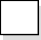 E DICHIARADi essere dipendente presso 	 dal	con il seguente profilo professionale di:MEDICO con specializzazione in 	;MEDICO CONVENZIONATO con specializzazione in 	;OPERATORE SOCIALE;AMMINISTRATIVO Cat. C, D e DS;DICHIARA ALTRESÌDi essere in possesso dei requisiti previsti dall’Avviso Pubblico;Di allegare, alla presente domanda, il proprio curriculum professionale e documento di identità.Data 	                                                                                 Firma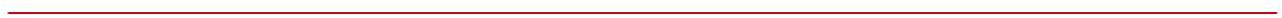 